Training Completion VerificationName:	           ______________________Department: ______________________Relationship Violence & Sexual Misconduct Training         Yes    No               If yes, date completed: ______________________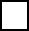 Active Violence Training         Yes    No               If yes, date completed: ______________________Signature: ______________________                            Date: ______________________Training is to be completed within 30 days of date of hire.Please return within 30 days to:Staff Human Resources 446 W. Circle Drive Room 113Morrill Hall of AgricultureEast Lansing, MI 48824lloydka2@anr.msu.edu